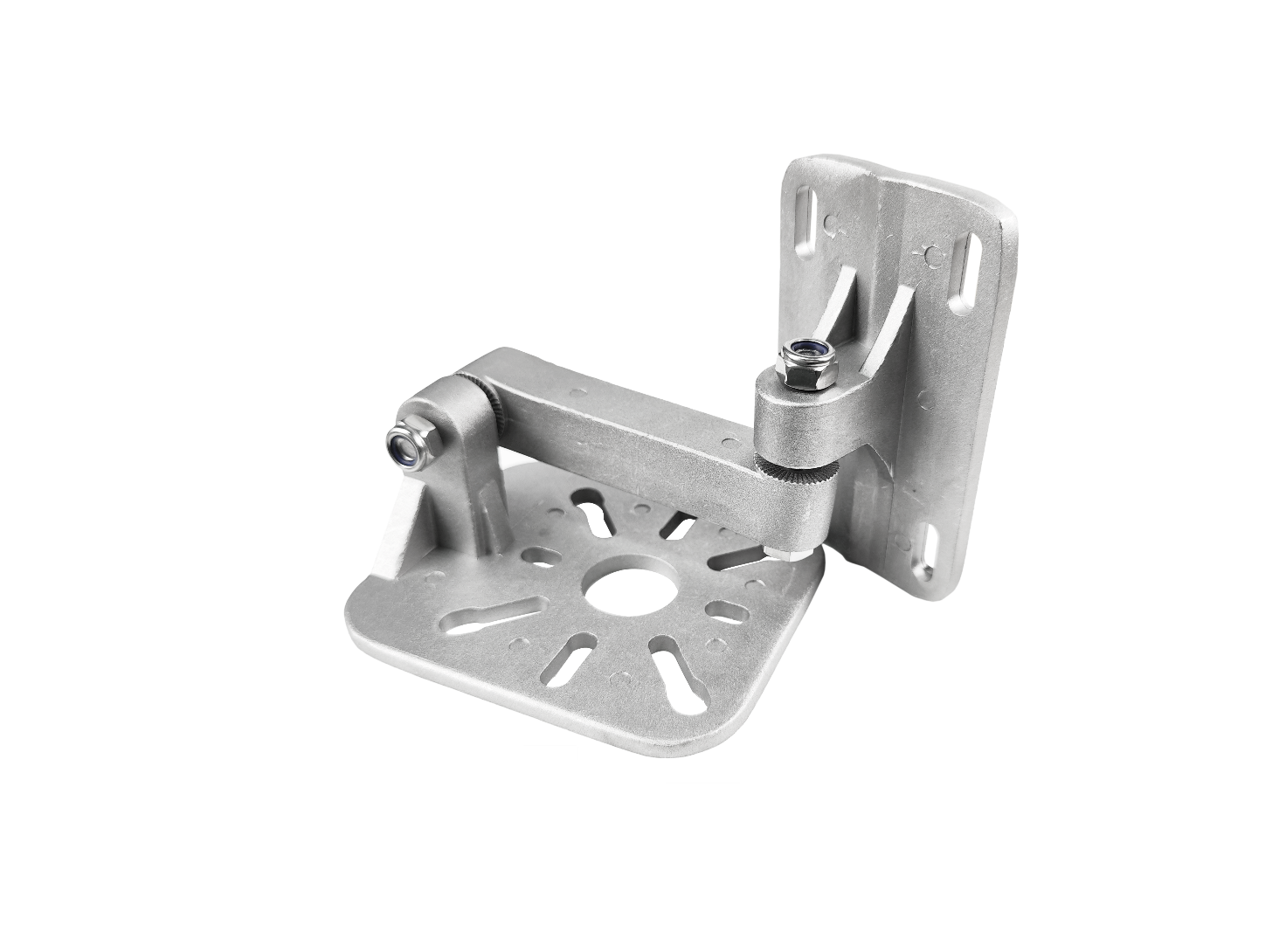 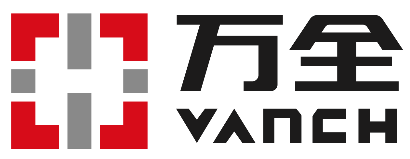 产品特性：万向节安装支架-162.5*97*171mm-ADC12铝/喷砂-单独内盒包装。安装方式1：墙壁安装，M6*50拉爆螺丝，客户自备。安装方式2：抱杆安装，根据抱杆尺寸大小，顾客自备抱箍。产品参数：产品尺寸：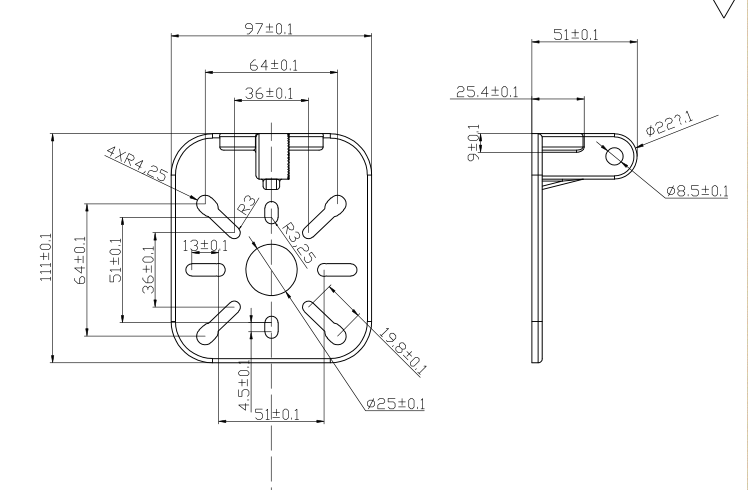 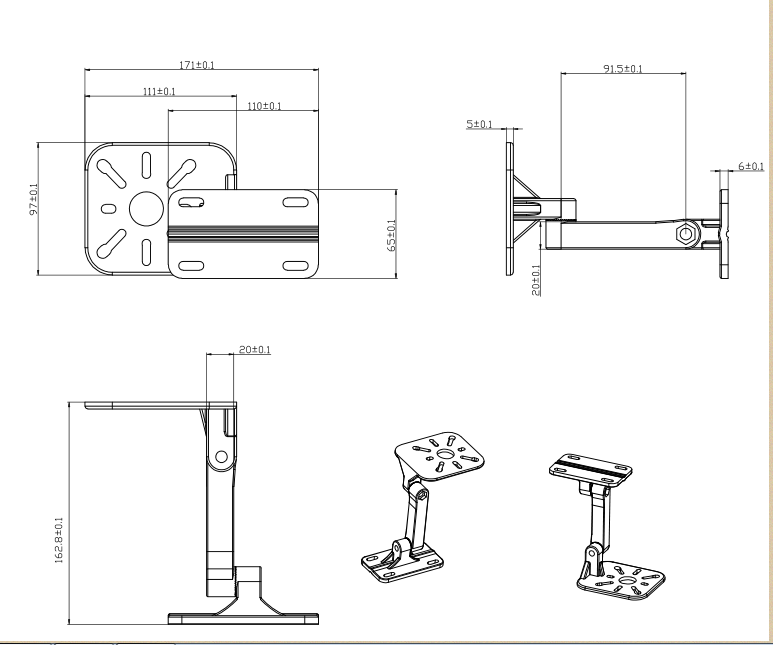 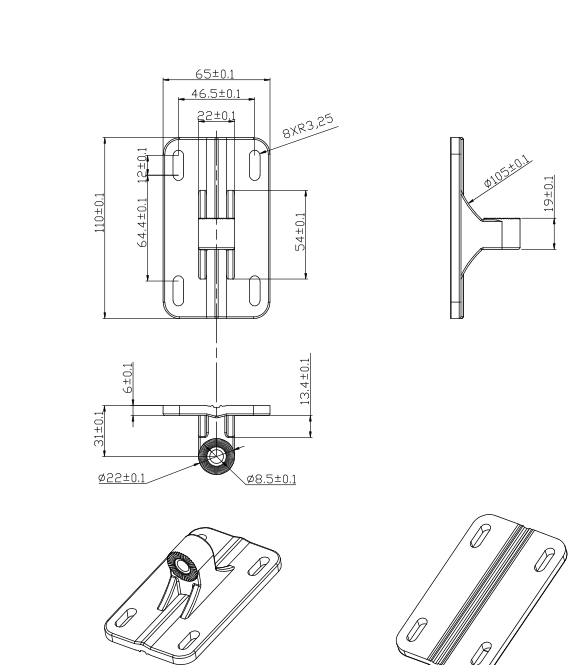 产品型号Q型全向夹码产 品 参 数产 品 参 数尺寸Dimension(mm)162.5*97*171净重Antenna weight(kg)0.445表面处理喷砂调角方式全向安装方式1墙壁安装，M6*50拉爆螺丝，客户自备安装方式2抱杆安装，根据抱杆尺寸大小，顾客自备抱箍